La DFCG a décidé de créer ce nouveau prix au sein des trophées du dirigeant financier 2022 car le sujet de la RSE est de première importance :Le Prix du Dirigeant Financier Responsable sera décerné dans le cadre de Financium, le grand congrès des Dirigeants financiers, le 17 Novembre 2022, au 28 Avenue Georges V à Paris. 
Le rapprochement de la RSE (Responsabilité Sociétale des Entreprises) et de la finance est devenu un enjeu stratégique. Il faut mettre en place une lecture globale de la performance de l’entreprise : financière et extra-financière. La RSE est un facteur d'accroissement de la valeur future de l'entreprise qui intègre désormais dans sa raison d’être des questions environnementales et sociales, en couplant l’objectif économique et les objectifs sociétaux. L’interpénétration entre finance et RSE n’a jamais été aussi importante que maintenant, notamment sous l’impulsion des régulateurs mondiaux. Quels sont les rôles et impacts du Dirigeant financier dans ce contexte ? Quelle collaboration entre la direction financière et la direction du développement durable ?Les candidats sont invités à soumettre leurs dossiers avant le 30 Septembre 2022. Présentez votre candidature lors d’une soirée professionnelle de prestige afin de mettre en avant vos performances pour : ▪ Vous faire connaître, présenter un de vos projets professionnels, ▪ Donner de la visibilité à votre entreprise, ▪ Rencontrer vos pairs, échanger et partager, … et passer un excellent moment en compagnie des membres de la DFCG !NOM & Prénom du candidat : Titre exact : Date de prise de fonction : Nom de l’entreprise : Adresse : 	Téléphone : 	Portable : 	E-mail : 	L’ENTREPRISESes domaines d’activités :Quelques informations sur l’entreprise :CA :  	Effectif :  	Nombre de filiales : 	Nombre d’établissements :	(Merci de joindre le dernier rapport annuel)Les mots clés de la stratégie de l’entreprise :Quelques informations sur la Direction opérationnelle :Effectif : 	Organisation géographique et fonctionnelle : (Merci de joindre le dernier organigramme de la Direction financière)1ère PARTIE, CONTEXTENom du projet :Description brève :Date / Période durant laquelle s’est déroulé le projet :Problématique et objectifs :2ème PARTIE, DÉROULÉÉtapes du projet : Ressources humaines et financières mobilisées : Moyens mis en œuvre (moyens de communication, prestations externes…) : 3ème PARTIE, RÉSULTATSLister les résultats tant qualitatifs que quantitatifs :4ème PARTIE, INNOVATIONEn quoi le projet est-il innovant ?5ème PARTIE, CONCLUSIONLes 3 points forts à retenir de votre projet :Vos motivations à candidater au Prix du Dirigeant Financier Responsable :DATE LIMITE DE DÉPÔT DU DOSSIER :VENDREDI 30 Septembre 2022DOCUMENTS À FOURNIR :L’autorisation de concourir avec le document d’autorisation de candidater signé par le responsable légal avec copie du Kbis jointRapport annuel et/ou présentation des grands éléments financiers de la structureL’organigramme de l’entrepriseL’organigramme de la Direction FinancièreRéalisation d’une vidéo de 2mn du projet et du parcours du candidat (en option)Votre CV et biographie (10 lignes)Votre photo (format JPEG 300 DPI)Logo de l’entreprise (format JPEG 300 DPI)Merci d’adresser le présent dossier de candidature complété et les pièces à fournir au plus tard le vendredi 30 Septembre 2022 par courrier ou sous format électronique à : DFCGÀ l’attention de Lisa HULNÉ13, rue Paul Valéry75116 Parislisahulne@dfcg.asso.frPour tous renseignements complémentaires, n’hésitez pas à nous contacter.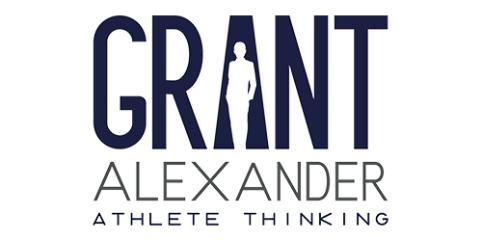 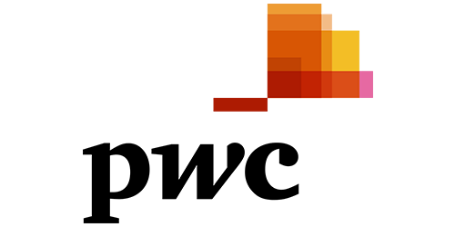 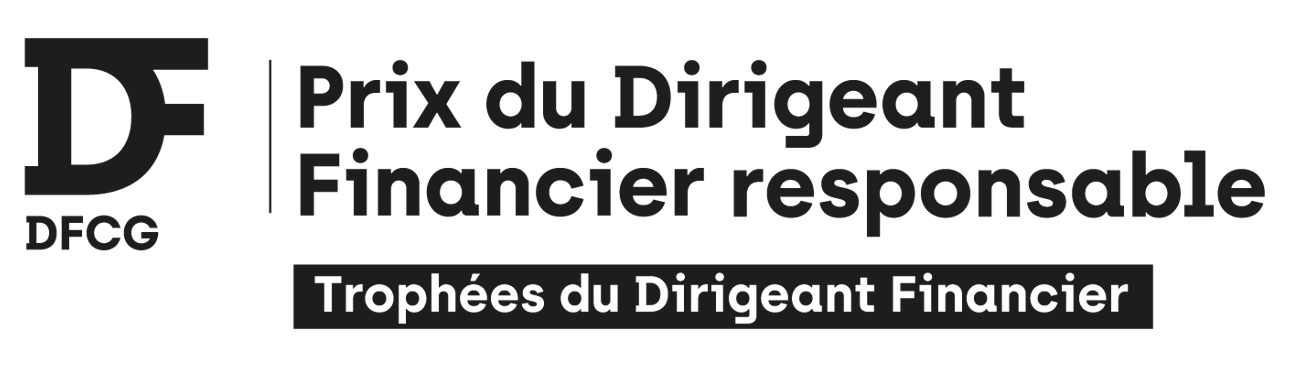 DOSSIER DECANDIDATURE 